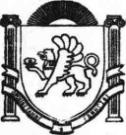 АДМИНИСТРАЦИЯ ЗЫБИНСКОГО СЕЛСЬКОГО ПОСЕЛЕНИЯБЕЛОГОРСКИЙ РАЙОН РЕСПУБЛИКИ  КРЫМ                                                   ПОСТАНОВЛЕНИЕ                19 сентября 2017 г.		    с. Зыбины                                                        № 119Об установлении размера мест родственного захороненияВ соответствии со ст. 28 Закона Республики Крым от 30.12.2015 № 200-ЗРК/2015 «О погребении и похоронном деле в Республике Крым»,  администрация Зыбинского сельского поселения Белогорского района Республики Крым постановляет:1. Установить размер мест родственного захоронения, предоставляемых бесплатно на территории общественных, вероисповедальных кладбищ для погребения умершего таким образом, чтобы гарантировать погребение на этом же месте захоронения супруга или близкого родственника умершего, площадью 
7,5 кв. метров (2,5 м х 3,0 м).2. Настоящее постановление вступает в силу после официального опубликования (обнародования).3. Опубликовать   настоящее постановление на официальной странице муниципального образования Зыбинское сельское поселение Белогорского района на портале Правительства Республики Крым rk.gov.ru в разделе «Белогорский район. Муниципальные образования района. Зыбинское сельское поселение», на  сайте администрации Зыбинского сельского поселения  в сети Интернет (зыбинское –сп.рф.). и на информационном стенде в здании администрации Зыбинского  сельского поселения по адресу: с. Зыбины ул. Кирова, 13.   Председатель сельского совета - глава администрации Зыбинскогосельского поселения                                                           Т.А.Книжник